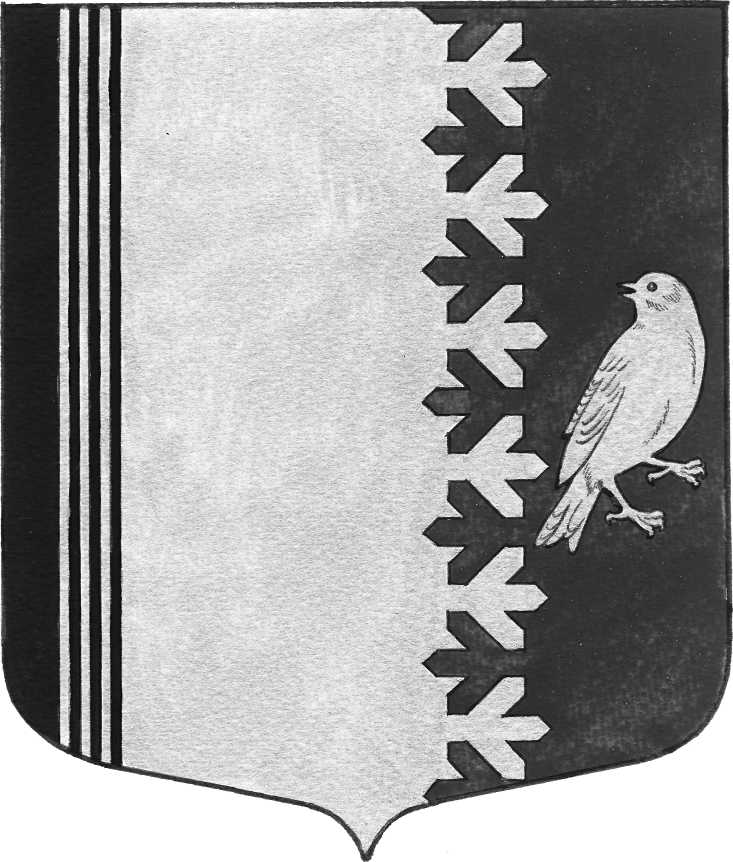   АДМИНИСТРАЦИЯ   МУНИЦИПАЛЬНОГО  ОБРАЗОВАНИЯШУМСКОЕ  СЕЛЬСКОЕ ПОСЕЛЕНИЕКИРОВСКОГО МУНИЦИПАЛЬНОГО  РАЙОНАЛЕНИНГРАДСКОЙ  ОБЛАСТИП О С Т А Н О В Л Е Н И  Еот  11 октября 2022 года № 220Об утверждении Реестра кладбищ, расположенных на территории муниципального образования Шумское сельское поселение Кировского муниципального района Ленинградской областиВ соответствии с Федеральным законом от 6 октября 2003 года № 131-Ф3 «Об общих принципах организации местного самоуправления в Российской Федерации», Национальным планом развития конкуренции в Российской Федерации на 2021-2025 годы, утвержденным Распоряжением Правительства Российской Федерации от 02.09.2021 № 2424-р, постановляю: 1. Утвердить Реестр кладбищ, расположенных на территории муниципального образования Шумское сельское поселение Кировского муниципального района Ленинградской области (Приложение № 1).2. Контроль за выполнением настоящего постановления оставляю за собой.3. Постановление вступает в законную силу после его официального опубликования (обнародования).Глава администрации                                                   В.Л.УльяновРазослано: дело, Прокуратура КМР                                                                  Приложение №1к постановлению администрациимуниципального образованияШумское сельское поселение                                                     Кировского муниципального района Ленинградской областиот 11 октября № 220РЕЕСТРкладбищ, расположенных на территории муниципального образования Шумское сельское поселение Кировского муниципального района Ленинградской области№ п/пНаименование кладбища (объекта)*Тип кладбища, статус объектаФактическая площадь территории кладбища, кв. мКоличество мест погребенияСведения о земельном участке (земельных участках, входящих в состав территории кладбища)Сведения о земельном участке (земельных участках, входящих в состав территории кладбища)Сведения о земельном участке (земельных участках, входящих в состав территории кладбища)Сведения о земельном участке (земельных участках, входящих в состав территории кладбища)Сведения о земельном участке (земельных участках, входящих в состав территории кладбища)Сведения о земельном участке (земельных участках, входящих в состав территории кладбища)№ п/пНаименование кладбища (объекта)*Тип кладбища, статус объектаФактическая площадь территории кладбища, кв. мКоличество мест погребенияКадастровый номерАдрес (местоположение)Площадь, кв. мВид права, номер и дата государственной регистрацииКатегория земельВид разрешенного использования1кладбищаоткрытое50086558147:16:0636006:136с. Шум, местечко Сари, уч.1550086Постоянное (бессрочное) пользование, № 47:16:0636006:136-47/020/2019-2 от 25.12.2019земли населенных пунктовритуальная деятельность2кладбищазакрытое13928192747:16:0621001:294д. Горка, уч.12к13928Постоянное (бессрочное) пользование, № 47:16:0621001:294-47/020/2019-1 от 29.11.2019земли населенных пунктовритуальная деятельность3кладбищазакрытое15405121147:16:0627001:48д. Теребушка, уч. 157266Постоянное (бессрочное) пользование, № 47:16:0627001:48-47/020/2020-1 от 10.02.2020земли населенных пунктовритуальная деятельность